  三敬（敬老、敬師、敬友）運動宣導：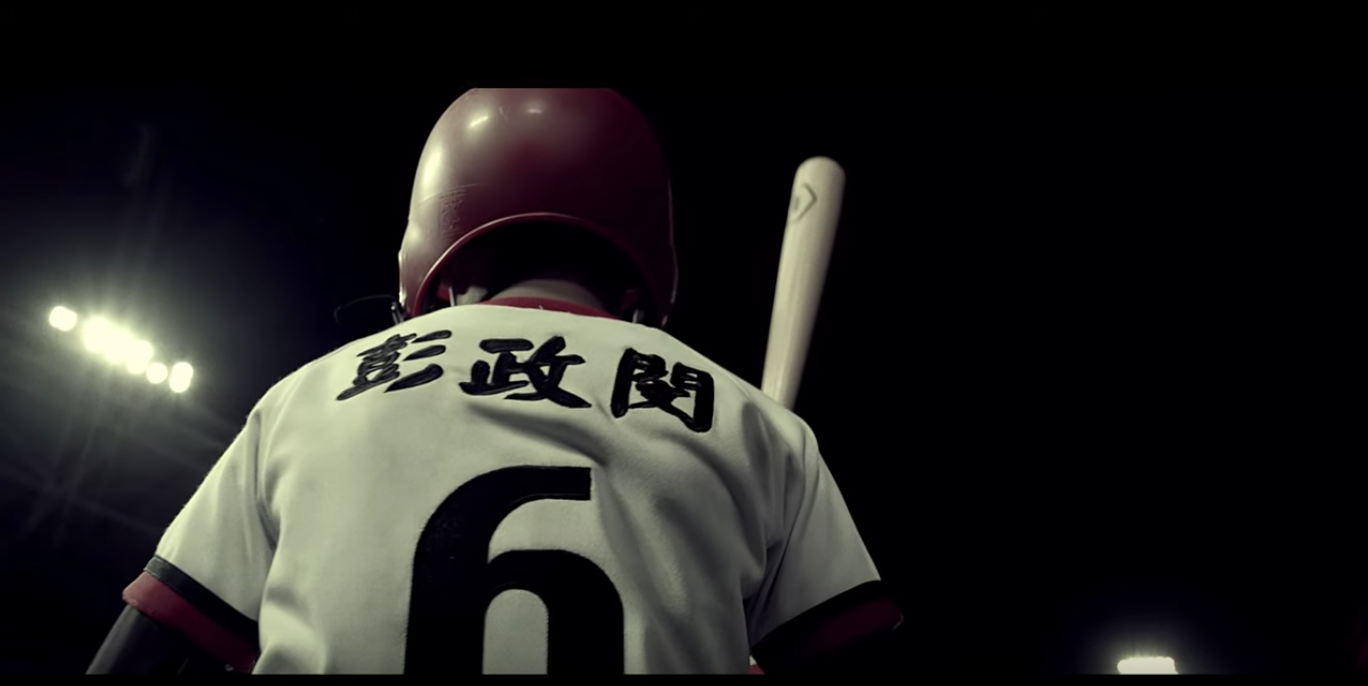 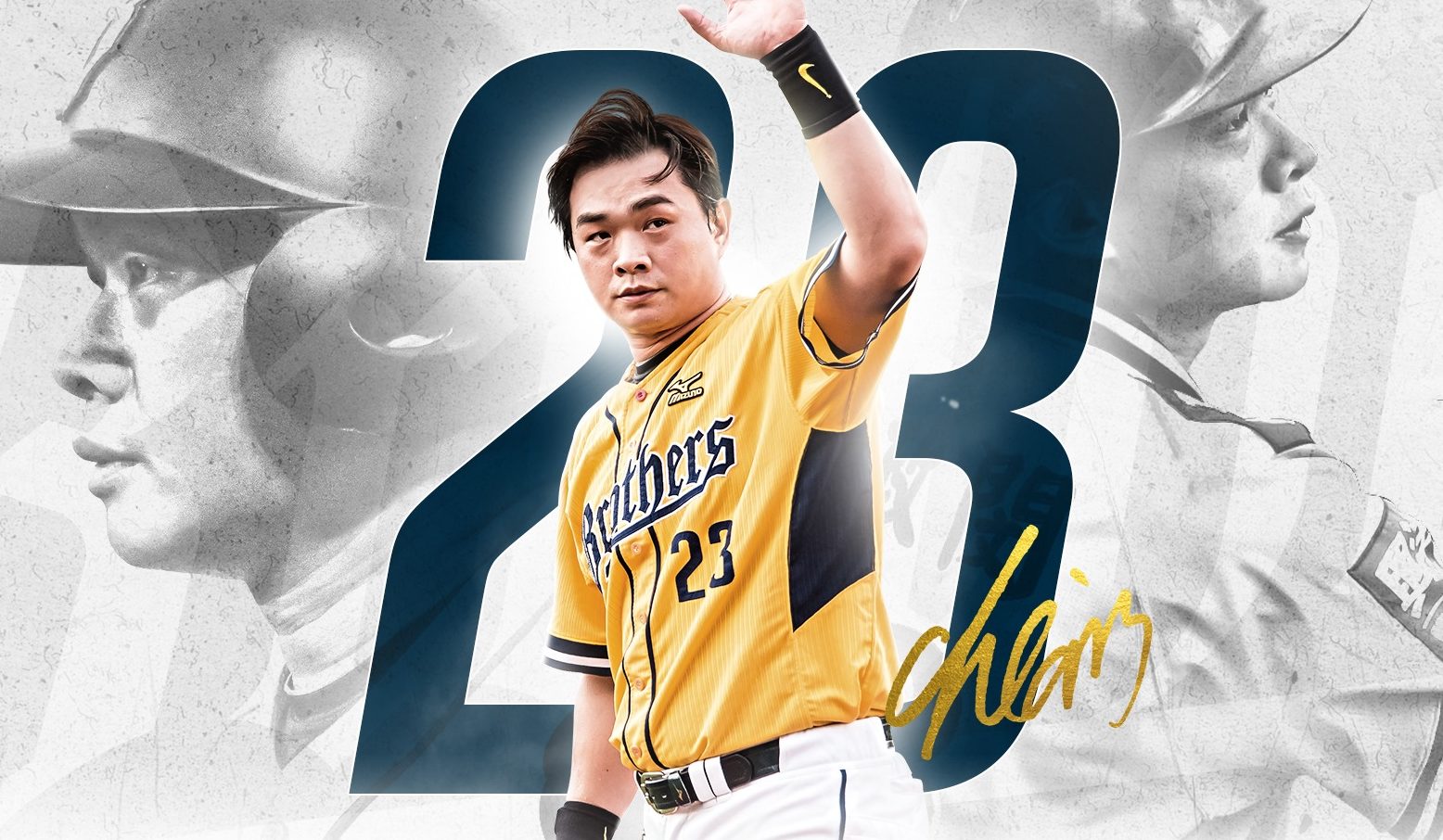 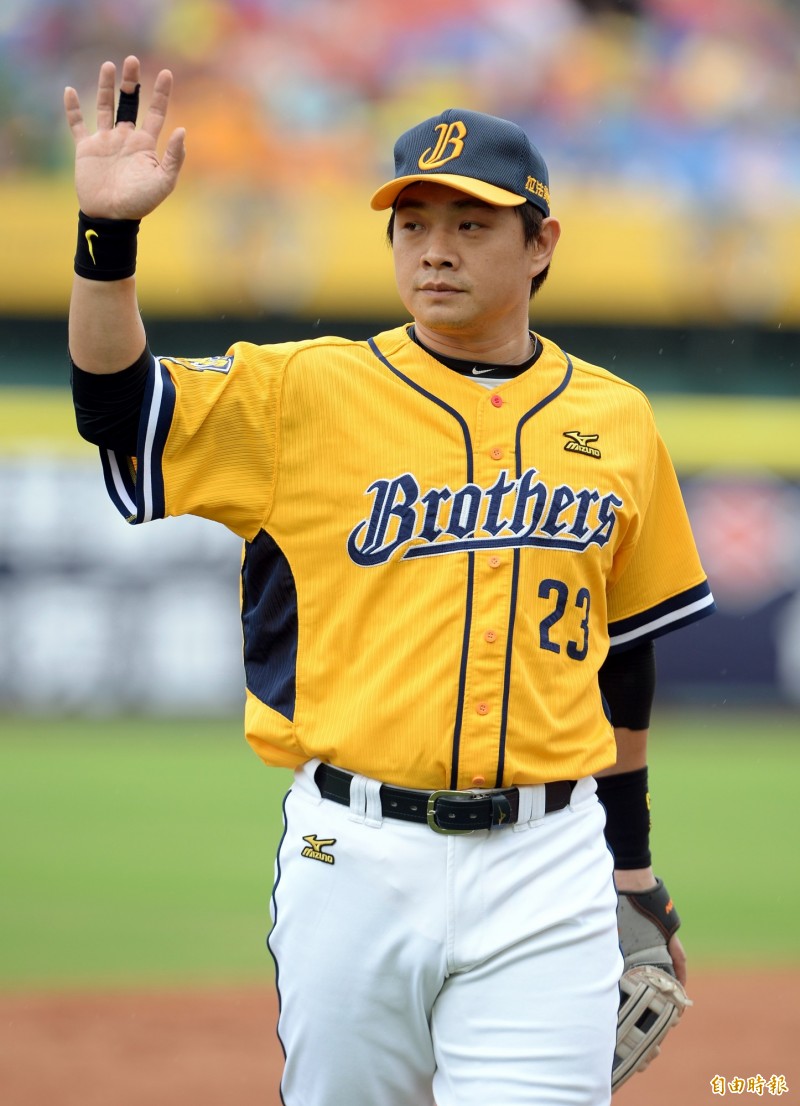 品德教育宣導：課指組：                                             分機：310~313一、學生會訂於108年12月11日（三）辦理新生盃健康操歌唱比賽，煩請各新生班於108年11月22日(五)   前繳交報名表至課外活動組(參見附件)，並每班推派兩名種子教師於108年10月23日（三）、10月30   日（三）15時至17時於經國樓D004活動排練室參加培訓活動，培訓名單請於108年10月9日(三)前   繳交至課外活動組。二、尚未至課指組領取經國walker的班級:二護三乙、四護一甲、四護一乙、四食一甲、四幼一甲、五餐    一乙、四餐一甲、四餐一乙、四資一甲、四觀一甲、四高一甲，請以上班級盡速至課指組領取。三、108年深耕計畫弱勢學生助學措施申請相關資料已寄至各班導師EMAIL信箱，煩請各導師參閱與協助    辦理。四、請導師協助宣導尚未完成108學年度第1學期各項學雜費減免、就學貸款註冊程序的同學，盡速洽課　　指組張瑀蒨小姐辦理（分機：313，週二至週五9時至17時於課指組收件，週一休假，週六9時至15　　時收件）。五、欲申請弱勢助學金者，請於108年10月1日(二)至10月20日(日)至網路填寫並備妥資料表後，繳交    至課指組張瑀蒨小姐辦理（分機：313，週二至週五9時至17時於課指組收件，週一休假，週六9時    至15時收件）逾期不候，相關資訊請上課指組網頁查詢。六、108年10月16日（三）起社團正式上課，煩請導師宣導五專一、二年級學生務必擇一社團參加，學生選社請至社團登記，課指組辦公室不再受理登記，如未參與視同曠課且影響該生操行分數，尚未選社名單如附件，請各班導師協助選社。七、相關獎學金訊息請參閱學校網頁獎學金專區。生輔組：                                             分機：361~364一、服務學習課程：服務學習重修生選課後無需再登記，請於108年10月14日(一）至生輔組網頁最新消    息查閱公告名單，依照公告地點找負責老師執行7小時服務。二、各班相關資料，如：校外賃居生、工讀生名冊等請各班儘速回擲生輔組彙整。三、「教師輔導與管教學生辦法」請於班週會課討論後，將修訂意見送至生輔組。四、交通安全宣導：  (一)校方已於第二校區規劃汽機車停放區，請同學依規定至資訊服務系統申請停車證（學校官網首頁下      方）。近來已有住戶反應，請同學勿任意停放於人行道或附近民宅門口，造成附近居民不便，並已報      警處理，請同學配合，以免車輛遭拖吊或開單受款。  (二)同學騎乘機車行經第二校區上(下)坡彎道時務必減速慢行並注意來車及行人，避免因視覺死角或過　　　彎速度過快造成交通意外發生！ （三）開學迄今，本校已有多位同學因校外騎乘機車發生意外導致受傷情事，請切勿無照騎車，騎乘機車       請遵守交通安全。如發生車禍等意外時請主動回報，俾利學校適時予以必要之協助。五、整潔工作：　(一)專一、二年級班級教室請務必確實整理打掃，第三週起已開始評比，表現優異者期末統一獎勵，未      確實打掃班級需(全班)愛校服務，請同學落實環境清潔工作。　(二)體諒清潔人員辛勞及維護教室環境，請同學離開教室時將垃圾丟於垃圾桶，勿遺留於教室內。六、學生請假相關宣導: （一）學生線上請假時限：含當日4天內(包括假日時間及沒課時間均算在內)。 （二）下列情形請用紙本請假：   1.考試假(至教務處辦理)   2.團體公假   3.六天以上的假 （三）請同學務必每日登入學校網頁檢視各項新增訊息及自身獎懲缺況狀況，若發覺老師當日點名有誤，      請務必於當日起4天內(包括假日及沒課時間均算在內)聯絡任課老師修改，逾期系統即無法更正。七、學校為全面禁菸場所，請同學遵守校規，不可於校區內抽菸，生輔組將持續偕同教官室加強查察，違    者將送戒菸教育並依校規議處。開學迄今，已有同學校內外吸菸遭糾舉，未滿18歲或穿著校服者不可    於校外吸菸，滿18歲校外吸菸請遵守相關法律規定，尊重不吸菸者的權益，避免受罰。八、上課期間非屬該班上課學生未經授課教師允許不得進入教室旁聽、陪讀。如遇校外不明人士或有發生    校安事件疑慮時，請速報教官室(分機352)、生輔組(分機361)警衛室(分機410)知悉，俾利迅速協助處    理。九、轉知內政部辦理108年就讀專科以上83至91年次在學男子，申請分階段接受常備兵役軍事訓練，按徵兵    規則第26條第2項規定：「就讀專科以上學校男子，得依其志願，於每年11月15日以前向戶籍地鄉（鎮、    市、區）公所申請連續2年暑假，分階段接受常備兵役軍事訓練；申請人數逾訓練員額時，以抽籤決定    之」，詳細資訊請至內政部役政署網站（https://www.nca.gov.tw/）首頁/主題單元建置「申請分階段    接受常備兵役軍事訓練系統」查詢。十、大專校院弱勢學生助學計畫校外住宿租金補貼申請資格：  (一)符合低收入戶、中低收入戶或大專校院弱勢學生助學計畫助學金補助資格之學生，於校外住宿且符　　  合申請租金補貼之條件(如學校未提供免費住宿、未重複申請等)，得檢附相關文件於108年10月　  　20日（日）前，向生輔組康老師提出申請，逾期不予受理。　(二)已於校內住宿或入住學校所承租之住宿地點者，不得提出申請。　(三)延長修業、已取得專科以上教育階段之學位再行修讀同級學位，同時修讀二以上同級學位者，除就　　　讀學士後學系外，不得重複申請補貼。　(四)已請領其他與本計畫性質相當之住宿補貼，或已在他校請領校外住宿租金補貼者，不得重複申請。　　　　　(五)學生不得向直系親屬承租住宅，該住宅所有權人亦不得為學生之直系親屬(含學生或配偶之父母、　　　養父母或祖父母)。＊符合資格且欲申請者，請參閱本校網頁公布之相關資訊，並於期限內向生輔組康老師提出申請。      (網址為http://dsa.cku.edu.tw/files/15-1006-41266,c16-1.php）學輔中心：                                               分機：321經國管理暨健康學院108學年度第1學期「學輔專題演講活動」學生輔導中心針對生命教育、性別平等教育、心理健康促進，預計辦理工作坊、電影座談會及手作活動，歡迎同學自由上網報名參加！三、「浪我看見ni」關懷浪浪線上攝影比賽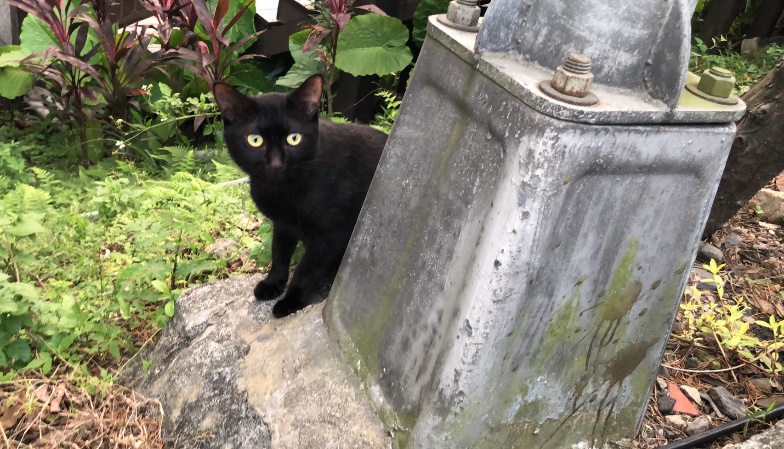 我們的生活腳步總是匆忙，每天買早餐、上學放學的路途中，若放慢腳步以俯視45度角觀察四周，將有可能發現「牠們」正以仰角45度與我們交會…為鼓勵同學關懷街頭流浪動物，特別舉辦關懷浪浪線上攝影比賽。相片內容需包含一種動物，除家中飼養動物之外皆可。風格自由選擇，只要能藉由相片中的流浪動物各種面貌，表達出相片主角或是你/妳對”浪浪”的熱愛或關懷，帶給觀賞者一份對生命的感動，都歡迎你/妳前來投稿。收件時間：即日起至108年11月8日(五)16：00票選時間：108年11月18日(一)-108年11月29日(五)票選網站：學輔中心臉書粉絲專頁【經國管理暨健康學院 學生輔導中心】凡參與投稿者，皆可獲得精美小禮一份，若經全校同學票選為前三名者，可將照片輸出為明信片喔！另外，我們也會從投票者中隨機挑選贈送小禮物喔！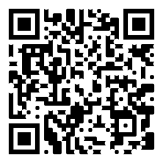 歡迎同學踴躍參與，欲知攝影展報名方式，請至學輔中心活動網頁(https://reurl.cc/Va5Dmy)查詢，或掃描右方QRcode。四、學生成長活動-班級輔導活動本學期日間部「班級輔導活動」，尚餘1場活動名額可供申請，可至學輔中心網站【班級輔導活動】【表格下載】中，下載申請表，填妥後繳交至中心，歡迎各系科/班級依據同學需求於108年10月9日（三）前踴躍提出申請。五、新生普測施測日程請各班級務必記得施測日期/時間，自備施測原子筆，並提早至施測地點集合，如施測時間與其他活動衝突，請儘早通知以利學輔中心協調安排；施測場地除班會教室外皆禁止飲食，請同學事先將早餐用畢，謝謝大家配合！六、學輔志工招募你對「人」有興趣嗎？你想對自己與他人有更深入的互動與了解嗎？！或是你有滿腔助人的熱忱？學輔中心這學期正在招募志工，機會難得！歡迎來報名！一旦經過簡單面談，錄取後將可以參加一系列的志工培訓活動，讓你更了解自己、了解他人，以及懂得如何與人相處互動喔！招募對象：本校在學學生招募時間：即日起至108年10月9日(三）止報名方式：親自至學生輔導中心填寫報名表志工服務：協助學輔中心活動推廣、文書處理、美宣、參與志工活動、定期會議等。志工福利：學輔中心辦理之學生活動保障名額、視值班情形給予嘉獎、累積服務時數即可獲得志工服　　　　　　　務證明、認識新朋友七、性平大尋寶有獎徵答行政院性別平等處於本（108）年8月22日(四）至10月22日(二）辦理「性平大尋寶有獎徵答」社會組個人、機關組團體競賽活動，詳細活動內容及獎勵方式，請搜尋活動網站：「性平大尋寶家有奬徵答活動」社會組個人競賽（網址：https://forms.gle/Xj5VoUqsst2UDBZP6）、「性平大尋寶家機關團體競賽活動」（網址：https://reurl.cc/0ANzM）。【資源教室專欄】一、「特別的愛」節目   「特別的愛」節目中邀請身心障礙者、特殊教育相關專家、從事身心障礙社會福利等工作者，透過廣播節目的分享，讓我們更加了解身心障礙者相關知能，落實尊重差異，友善平等的價值。  (一)播出時間：每週六、日下午16:00-17:00。  (二)收聽方式：上網收聽(關鍵字：國立教育廣播電臺)，或調頻至台北總臺FM101.7MHZ。  (三)節目資訊如下：二、第三屆大專校院及高級中等學校聽語障學生調頻系統使用心得徵文活動三、108學年度第1學期學生輔導活動資訊★請至學生輔導中心資源教室（德育樓1樓A103-2教室）現場報名。衛保組：                                            分機：340、341一、108學年度新生暨轉學生健康檢查注意事項：  (一)學生健康檢查已辦理結束，未參加健康檢查的同學，可於108年9月30日(一）至10月19日(六）      至宏恩醫院進行補檢，費用與在校體檢相同（500元），請務必攜帶本校「學生健康資料卡」。      ◎補檢時間：週一至週五時間：上午9：00-11：00、下午13：30-15：30、週六時間：8:00-11:00      ◎補檢地點：宏恩醫院（台北市仁愛路四段61號，電話：02-2771-3161轉262）。（提醒：10月10-11日國慶假期醫院體檢部門休假，請勿前往。）  (二)選擇前往其他醫療院所檢查者，請攜帶本校「學生健康資料卡」，並於108年10月18日(五）前      繳交。  (三)校內進行健康檢查之報告將於5週後發送各班。  (四)轉學生尚未繳交健康體檢報告者，請儘速交至衛保組。     ＊備註：衛保組網頁可下載「學生健康資料卡」及體檢詳細內容。二、初級急救訓練活動訊息：  (一)活動時間：第一梯次108年10月19～20日（週六、日全天）第二梯次108年10月26～27日（週六、日全天）  (二)參加學員請著輕便服裝，於當日8點在衛保組報到。  (三)遲到、早退受訓不滿16小時者，依據紅十字總會規定，不予頒發合格證書。三、電子煙危害宣導：  (一)電子煙會直接吸食到肺部，對自己及身體的人造成傷害。  (二)電子煙非合法藥物或菸品，多含有尼古丁，國外亦查出含有包括安非他命、大麻、甲醛、乙醛等，      易有爆炸風險。  (三)目前若查獲之電子煙毒品，涉違反毒品危害防制條例；若含尼古丁或宣稱療效則依藥事法辦理，皆      有刑責。若似菸品形狀，依菸害防治法第14條規定，最高處5萬元罰鍰，各地方衛生局亦將持續加  　　　　      強稽查。四、健康保健DIY「簡易外傷處理與實作」活動　　生活中難免遇到擦傷、切傷、燙傷等外傷，別輕看這些小傷口，稍不留意可能造成感染或難看的疤痕。     本活動要教您如何在第一時間正確處理傷口，不僅自己受惠，更可以幫助周圍的人。◎活動時間：108年10月23日（三）中午15：00～17：00◎活動地點：A104教室 ◎參加對象：各班級衛生股長，其他有興趣參加的師生可逕自向衛保組報名。五、資源回收規定事項：  五專一、二年級  (一)各班級應負責將班級回收箱內的回收物，於資源回收室開放時間進行回收。  (二)衛保組每週不定期派員至班級教室進行稽查，稽查內容包含：垃圾分類、回收物置放、回收箱整潔      等。  (三)依照稽查結果，針對未依規定執行班級資源回收工作之班級，將於兩週內接受衛保組安排之「環境      保護教育輔導」。    (四)尚未至衛保組領取資源回收箱（4個）之班級，五幼一甲、五幼二甲、五餐一乙、五餐二甲，請儘　　　速至衛保組報到。  (五)提醒衛生股長將衛保組發送的相關宣導單張張貼於教室公佈欄，並公告全班同學。  (六)資源回收室開放時間：每日中午12：00至下午17：00時。  四技、二技、五專三.四.五年級  ◎響應3分鐘環保運動：實施「教室垃圾不落地」，使用公區垃圾桶時請將鋁箔包、塑膠瓶壓扁，並    依照標示分類；離開教室時關閉所有電源，帶走所有垃圾，留下清潔的環境，讓每間共用教室保持    清潔。體育組：                                            分機：330、331一、108學年度第一學期水域安全宣導及運動傷害講座配合幹部研習辦理，現場設有簽到表，請各班體育股長準時參與，務必回各班進行宣導從事水上活動，注意安全，請勿到危險水域戲水。二、體育課相關事宜  （一）請同學發揮公德心，上完體育課務必將自行垃圾帶走，共同維護體育場館之清潔。　（二）若逢雨天到後山體育場上體育課，請同學留意腳步，小心地面濕滑，以免滑倒受傷。借還體育器材順序(請各班體育股長確實宣導)  （一）確實填寫「器材借用單」及押上「借用人的證件」一張，才可進器材室取用器材。  （二）歸還器材時請確實點清數量、記得取回證件並於器材借用單上勾選「已歸還」，使得完成借還器材　　正確程序。  （三）若未帶任何證件，則不得借用任何器材。  （四）取回證件時，請同學看清楚證件是否是自己的，勿誤取別人的證件。四、新生盃籃球錦標賽相關事宜環安衛室一、本室於108年10月9日(三）下午15時～16時50分辦理民防團演練，活動內容含：(一)參加對象：五專一年級新生班級。(二)消防室外演練（地點：志平樓後方停車場）。(三)室內專題講座（地點：經國樓D307教室）。二、當日若遇下雨，室外消防演練則改至志平樓1樓做室內消防器材解說，不做消防器材操作。三、配合民防團演練，當日第二校區車位管制如下：(一)管制時間：108年10月9(三）日上午7：00～下午16：50止(二)管制範圍：第二校區志平樓後方汽車停車場禁止停車四、備註：(一)當日汽車需停放請改至大明樓後方停車場或第一校區停車場。(二)當日機車停車場不予管制，車輛行經演練場所入口請減速慢行。   ＊造成不便，敬請見諒附件：                                            經國管理暨健康學院108學年度第1學期新生盃健康操比賽活動計畫活動名稱：新生盃健康操比賽活動目的：營造健康、活力、快樂的校園環境，促進學生身心健康。爲引發學生學習動機，特舉辦新           生盃健康操比賽。比賽時間:108年12月11日(星期三)，13:00至17:00四、比賽地點：本校後山體育館五、比賽辦法：  (一）參加對象：本校各學制之一年級班級一律參加。  (二）每隊人數：以班為單位，每班至少20人以上。  (三）比賽方式：以校定健康操為比賽主題，活力、熟練度為評分重點。  (四）比賽規定：     1.服裝以各班特色為主，各班可再自行加強表現特色。     2.比賽當天無故未到者以曠課論。六、評分標準：精神表現30%、整齊流暢30%、特色表現20%、服裝儀容20%七、成績計分：聘請各科系專任老師或體育老師擔任評審。八、獎勵辦法：  (一）冠軍：新台幣1,500元等値獎勵，錦旗一座，每人小功一支。  (二）亞軍：新台幣1,000元等値獎勵，錦旗一座，每人嘉獎二支。  (三）季軍：新台幣500元等値獎勵，錦旗一座，每人嘉獎一支。  (四）精神總錦標：新台幣500元等值獎勵，錦旗一座，每人嘉獎一支。____________________________________________________________________________________________經國管理暨健康學院108學年度第1學期新生盃歌唱比賽活動計畫活動名稱：新生盃歌唱比賽二、活動目的：營造健康、活力、快樂的校園環境，促進學生身心健康。爲引發學生學習動機，特舉辦新              生盃歌唱比賽。三、比賽時間：108年12月11日(星期三)，13:00至17:00四、比賽地點：本校經國樓禮堂五、比賽辦法：  (一）參加對象：本校各學制之一年級班級一律參加。  (二）每隊人數：以班為單位，每班至少20人以上。  (三）比賽方式：以校歌及一首自選曲為比賽主題，音樂表現、團隊表現為評分重點。  (四）比賽規定：     1.服裝以各班特色為主，各班可再自行加強表現特色。     2.比賽當天無故未到者以曠課論。評分標準：團隊表現50%、音樂表現30%、服裝創意20%七、成績計分：聘請各科系主任或老師擔任評審。八、獎勵辦法：  (一）冠軍：新台幣1,500元等値獎勵，錦旗一座，每人小功一支。  (二）亞軍：新台幣1,000元等値獎勵，錦旗一座，每人嘉獎二支。  (三）季軍：新台幣500元等値獎勵，錦旗一座，每人嘉獎一支。  (四）精神總錦標：新台幣500元等值獎勵，錦旗一座，每人嘉獎一支。＊108年11月22日（五）前將歌曲調查表繳交至課外活動組108學年度新生盃歌唱比賽 新生班歌曲調查表………………………………………………………………………………………………………………………＊108年10月9日(三)前繳至課外活動組。108學年度新生班健康操培訓名單報名表附件：未選社名單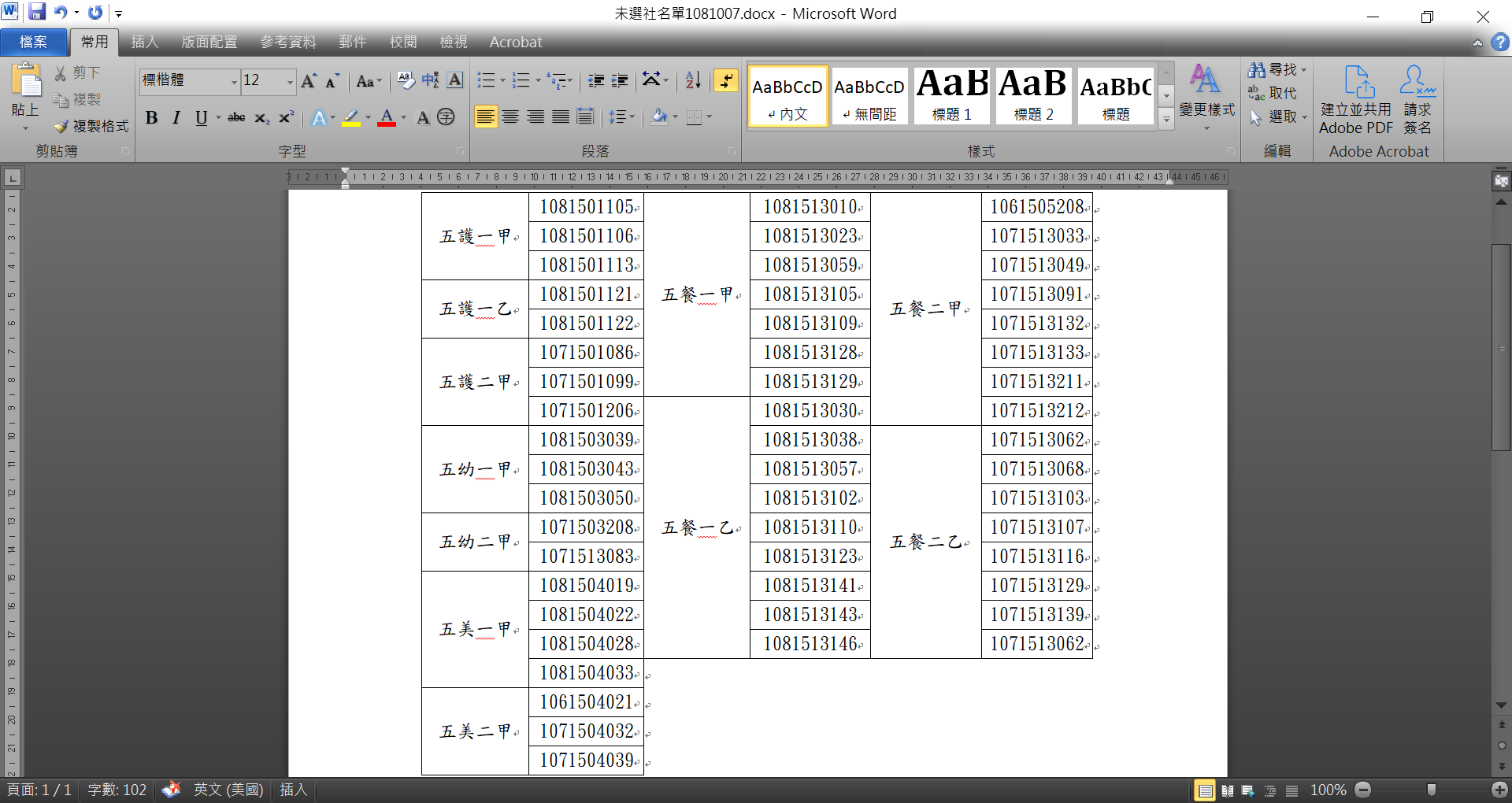 經國學院學務通訊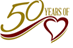 108學年度第1學期108學年度第1學期經國學院學務通訊第四週（108年10月07日至108年10月13日）第四週（108年10月07日至108年10月13日）校    訓：勤、毅、誠、樸核心價值：培養學生主動及安心學習的優質學府校園特色：生態、健康、人文學務精神：微笑、關懷、經國人三敬運動：敬老、敬師、敬友校    訓：勤、毅、誠、樸核心價值：培養學生主動及安心學習的優質學府校園特色：生態、健康、人文學務精神：微笑、關懷、經國人三敬運動：敬老、敬師、敬友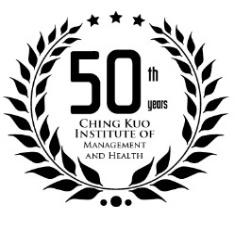 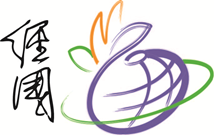 校    訓：勤、毅、誠、樸核心價值：培養學生主動及安心學習的優質學府校園特色：生態、健康、人文學務精神：微笑、關懷、經國人三敬運動：敬老、敬師、敬友校    訓：勤、毅、誠、樸核心價值：培養學生主動及安心學習的優質學府校園特色：生態、健康、人文學務精神：微笑、關懷、經國人三敬運動：敬老、敬師、敬友 發行日期：中華民國108年10月07日發行單位：經國學院學務處24小時專線電話：（02）2437-4315申訴電話：（02）2436-7979你腦內的說故事大師    我們腦內喋喋不休的心理噪音就像世界最偉大的說故事大師。它永遠不會閉嘴，它總是會講個故事，認為這個故事比任何其他事情都重要。它想要我們去傾聽。它想要我們把所有注意力都放在它那兒。也就是說，它能抓住我們所有的注意力。即使這是痛苦的、討厭的、害怕的。有時候它告訴我們的故事是真的，我們稱之為「事實」（例如：丙級檢定通過率是X％）。可是它告訴我們的大多數故事都無法稱之為「事實」，這些更像是一個想法、意見、信念、意念、態度、假說、評價、預測等等（例如：我就是那考不上的人）。    這些故事是關於我們怎麼看這個世界、我們想要做些什麼、我們在想什麼是對/錯，或公平/不公平等等。我們在這裡要學的是如何確認這個故事是有助益或沒有助益的。有時候這個「說故事大師」會變成「詐騙集團」，恐嚇著你，此時你要記得打165查證，找師長與朋友討論，然後學會迅速地掛掉腦內的詐騙電話，去過你想要的生活。本篇由林儀甄諮商心理師摘錄自『ACT一學就上手』p.163，書籍可至德育樓學輔中心借閱申請項目申請期間108-1學業進步108.10.01(二）至108.10.18(五）107-2證照獎勵即日起至108.10.18(五)演講報名辦法：即日起開始受理報名至活動前三週，由副班代至學輔中心登記報名。若報名班級超過名額限制，將以本學期僅報名該場次活動之班級為優先。若仍超過名額，則將於報名截止後決定參與班級。若班級報名後不克參與，請務必於活動前三週通知學輔中心，以利其他班級參與。演講報名辦法：即日起開始受理報名至活動前三週，由副班代至學輔中心登記報名。若報名班級超過名額限制，將以本學期僅報名該場次活動之班級為優先。若仍超過名額，則將於報名截止後決定參與班級。若班級報名後不克參與，請務必於活動前三週通知學輔中心，以利其他班級參與。活動一108年10月15日（二）上午8：20-10：10生命教育宣導-專題演講-「米菇，我們還要一起旅行好久好久」內容摘要：一個19歲的男孩開始學習與狗相處，一隻被人嫌棄的黑狗（米菇）開始信任人類，原本不可能有交集的生命，在一個如常的夜裡有了交會～最後他們決定，即使米菇只剩2年壽命，也要一起去旅行！地點：至德樓B310階梯教室講師：《跟著有其甜》作者 賴聖文、米菇已報名：五餐三丙、四食二甲、五餐三甲(尚有名額，歡迎各班踴躍報名參加)活動二108年10月22日（二）上午8：20-10：10生涯規劃宣導活動-專題演講-「從沙發走向全世界-單車縱貫日本的啟示」內容摘要：一段298X km的旅程，27歲展開單車環島，從此愛上台灣這片土地上的人、事、物。來聽聽講師從旅行中找到自我的熱血故事吧！地點：經國樓禮堂講師：健行筆記　宋明宗已報名：四觀二甲、五餐三丙、四高二甲、五幼二甲、四口一甲、五餐三甲(尚有名額，歡迎各班踴躍報名參加)活動三108年10月24日（四）上午8：20-10：10生涯規劃宣導活動-專題演講-「想出人頭地，每天都要來點企劃力」內容摘要：你的夢想是什麼？為何"夢"遙不可及？不曉得自己到底適合做什麼？沒有人生目標?如何面對阻礙？如何突破困難？講師多年，活動經驗豐富的海哥，帶您一窺現代人不可不學的活動企畫秘辛，幫你找回生命熱忱，並了解如何讓生命過的興盛繁榮！地點：經國樓禮堂講師：迦勒文創管理顧問公司 伍文海(海哥)已報名：四資一甲(尚有名額，歡迎各班踴躍報名參加)活動四108年10月31日（四）上午8：20-11：10※本場次因電影放映及座談時間需要，為3節課，請導師務必與同學確認可全程出席。「高EQ人際力」校園宣導活動-專題演講-「從高年級實習生談人際互動」內容摘要：網路虛擬人際常讓你摸不著頭緒嗎？來看場詼諧幽默的電影，學習實習生如何一步一腳印的找到生存之道！地點：中山樓2樓團體視聽室講師：宏國德霖科技大學 許芳菱諮商心理師(尚有名額，歡迎各班踴躍報名參加)活動五108年11月19日（二）上午8：20-10：10「高EQ人際力」校園宣導活動-專題演講-「找回心理界線，拒絕情緒勒索」內容摘要：拒絕情緒勒索，最好的方法就是找到適合相處的界線，在這場演講中將會學到在人際互動上如何設定心理界線、了解自己、建立適宜的人際態度，減少人際互動傷害等的實用技巧！地點：中山樓2樓團體視聽室講師：馬偕醫護管理專科學校 陳鈺芳諮商心理師已報名：五餐三丙、四高二甲、五餐一甲、四幼二甲、五幼二甲、四口一甲、五餐三甲(尚有名額，歡迎各班踴躍報名參加)活動六108年11月26日（二）上午8：20-10：10性別平等主題月-專題演講-「當愛來臨時～戀愛學分你修了嗎？」內容摘要：許多人都嚮往愛情所帶來的甜蜜，但當我們要進入愛情的大門時，卻還傻傻分不清是愛、迷戀還是有好感，來一起學習在愛之前我們可以做好哪些準備！ 地點：經國樓禮堂講師：愛心理團隊 林佳慧老師已報名：四食一甲、五餐三丙、五餐二乙、四食二甲、四口一甲、五餐三甲(尚有名額，歡迎各班踴躍報名參加)活動七108年12月3日（二）上午8：20-10：10校園性侵害、性騷擾暨性霸凌防治宣導-專題演講-「跟蹤！騷擾？-如何防範恐怖追求者？」內容摘要：時至今日，死纏爛打求愛已經不流行，過度追求不但可能造成被追求者的困擾與不悅，甚至可能演變成為性騷擾行為，讓我們一起學習如何防範勾勾纏的人。地點：經國樓禮堂講師：旭立心理諮商中心 黃柏嘉諮商心理師已報名：五餐三丙、五餐二乙、四口一甲、五餐三甲(尚有名額，歡迎各班踴躍報名參加)活動八108年12月12日（四）上午8：20-10：10性別平等教育主題月-專題演講-「當愛情消逝時～好好說再見」內容摘要：你有過不知該走還是該留、明知道對方跟自己不適合，還是迫於”習慣”跟TA繼續在一起的情況嗎？關於怎麼好好跟感情說再見，來聽聽講師怎麼說。地點：中山樓團體視聽室講師：心不懶喘息咖啡店　蘇子喬諮商心理師已報名：四餐二乙、五護一乙(名額有限，歡迎各班踴躍報名參加)健康上網，從心學習系列健康上網，從心學習系列活動一「彈指間玩創意」手作銀飾體驗108年11月20日(三) 15：00-17：00地點：德育樓2樓團體輔導室人數：已額滿，開放候補中(依照報名先後順序錄取，若人數超過將列候補)講師：陳學怡(小魚老師) 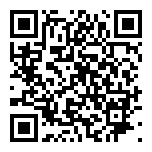 內容摘要：遠離3C，學習製作銀飾，專注於訓練手眼協調，發覺生活中的美好！。活動二「交友網戰」電影座談會108年11月20日(三) 17：30-20：30地點：德育樓2樓團體輔導室人數：尚有33個名額(依照報名先後順序錄取，若人數超過將列候補)講師：學輔中心輔導老師電影摘要：交友軟體APP「Inviter」讓更多網友得以認識擁有相同興趣的人。就當邦與茱兒的曖昧情愫即將展開時，擁有相同內容與風格的APP「Amjoin」隨後上線，人氣與下載量甚至威脅到「Inviter」。而這個疑似抄襲的APP，竟是來自茱兒的團隊，讓邦和茱兒就此成為競爭對手…。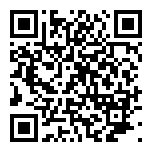 性別平等教育主題月性別平等教育主題月活動三「愛情無論如何」電影座談會108年11月21日(四) 17：30-20：30地點：德育樓2樓團體輔導室人數：尚有26個名額(依照報名先後順序錄取，若人數超過將列候補)講師：中國科大 葉孜寧諮商心理師電影摘要：這部榮獲慕尼黑影展三項大獎提名的電影，跳脫浪漫愛情電影的規則，描述一對將要分手的情侶開始回憶交往過程的種種，也許分手理由數都數不盡，彼此價值觀、生活態度都足以成為壓垮關係的最後一根稻草…。讓這部電影帶領我們重返愛情的最開始，反思這段戀情的意義。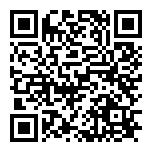 活動四「在愛中香遇」自我照顧工作坊108年12月7日(六) 9：00-16：00地點：德育樓2樓團體輔導室人數：尚有7個名額(依照報名先後順序錄取，若人數超過將列候補)講師：吾心文教基金會 張智棻諮商心理師內容摘要：愛情中的酸甜苦辣，只有當事人冷暖自知，從心理學的角度來了解愛情中的自己，調製屬於你自己的愛情配方！本活動結合精油體驗，參與活動者皆可調製一瓶滾珠按摩油喔！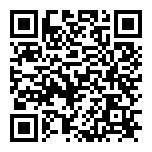 生命教育系列－「手作皮革~動物零錢包」生命教育系列－「手作皮革~動物零錢包」活動五：108年12月4日（三）15：00-17：00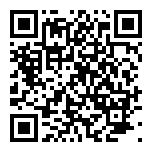 人數：已額滿，開放候補中(依照報名先後順序錄取，若人數超過將列候補)講師：Monazu工作室 宋之凡師傅地點：待公告內容摘要：來學習製作有溫度又獨特的動物造型零錢包，經由手作發現生命中的美好。活動五：108年12月4日（三）15：00-17：00人數：已額滿，開放候補中(依照報名先後順序錄取，若人數超過將列候補)講師：Monazu工作室 宋之凡師傅地點：待公告內容摘要：來學習製作有溫度又獨特的動物造型零錢包，經由手作發現生命中的美好。※活動報名方式：採線上報名請至【學生輔導中心網頁】，點選【中心活動報名】，選擇你要報名的活動，或輸入活動報名網址：http://dsa.cku.edu.tw/files/11-1006-1410.php。我們將於收到報名資料後，以電子郵件回覆給您。若有任何疑問，請洽學生輔導中心(A102)，電話02-24372093轉322，電子郵件touch@ems.cku.edu.tw。※活動報名方式：採線上報名請至【學生輔導中心網頁】，點選【中心活動報名】，選擇你要報名的活動，或輸入活動報名網址：http://dsa.cku.edu.tw/files/11-1006-1410.php。我們將於收到報名資料後，以電子郵件回覆給您。若有任何疑問，請洽學生輔導中心(A102)，電話02-24372093轉322，電子郵件touch@ems.cku.edu.tw。編號日間部科班別班導師人數預定日期地點1四技醫資一甲呂俊良9108/10/3(四)09：00-10：00中山樓2樓團體視聽教室2二技護理三甲何瓊華39108/10/3(四)09：00-10：00中山樓2樓團體視聽教室3四技護理一丁鄭卉芸43108/10/3(四)09：00-10：00中山樓2樓團體視聽教室4四技護理一甲彭明玲30108/10/3(四)09：00-10：00中山樓6樓會議廳5四技護理一乙周啟葶44108/10/3(四)09：00-10：00中山樓6樓會議廳6四技護理一丙姜竹如41108/10/3(四)09：00-10：00中山樓6樓會議廳7五專幼保一甲林昭溶28108/10/8(二)09：00-10：00班會教室8四技高福一甲許碧珊23108/10/8(二)09：00-10：00中山樓2樓團體視聽教室9四技幼保一甲李青芬29108/10/8(二)09：00-10：00中山樓2樓團體視聽教室10四技食保一甲胡淑慧30108/10/15(二)09：00-10：00中山樓6樓會議廳11四技口衛一甲藍文謙29108/10/15(二)09：00-10：00中山樓6樓會議廳12四技觀健一甲葛建培32108/10/15(二)09：00-10：00中山樓6樓會議廳13四技餐廚一甲何偉瑮35108/10/17(四)09：00-10：00中山樓2樓團體視聽教室14四技餐廚一乙應敏貞34108/10/17(四)09：00-10：00中山樓2樓團體視聽教室15四技美設一甲鄭雅方16108/10/17(四)09：00-10：00中山樓2樓團體視聽教室16二技護理三乙林沄萱34108/10/18(五)12：10-13：00中正樓I503教室17五專餐廚一甲李家成51108/10/22(二)09：00-10：00至德樓B310教室18五專餐廚一乙劉東春50108/10/22(二)09：00-10：00至德樓B310教室19五專護理一甲黃慧娜40108/10/24(四)09：00-10：00至德樓B310教室20五專護理一乙楊續研40108/10/24(四)09：00-10：00至德樓B310教室21五專美設一甲林國明10108/10/24(四)09：00-10：00至德樓B310教室主題播出日期主題視覺障礙108年10月12日(六)陪在你左右—視障子女教養心得及親師溝通經驗分享視覺障礙108年10月13日(日)開啟其他學習能力—高等教育階段視覺障礙學生輔導及支持服務經驗分享自閉症108年10月19日(六)星空的孩子—國小教育階段自閉症學生輔輔及教學策略分享自閉症108年10月20日(日)培養他可以在職場發揮的能力—自閉症學生職業輔導心得及親師生溝通經驗分享徵文主題請說明在使用調頻系統的過程中，發生哪些有趣的事情或是使用心得等對象曾經或是目前仍使用調頻系統者種類散文600字以上，題目自訂期限即日起至108年12月31日止注意事項(一)以中文寫作。(二)參加甄選作品以未在任何報刊、雜誌、網路（含Blog部落格）發表或出版者為限。(三)投稿作品須用電腦打字，12級細明體字、單行間距、A4直式橫書，稿件上請標明篇名、頁碼。(四)E-mail報名表與稿件電子檔(DOC或PDF)至fm2355@nknucc.nknu.edu.tw，信件主旨請寫「徵文活動與姓名」，寄出後，請來電(07)7172930分機2355確認是否稿件已寄達。【寄出的文件包括1.報名表(如附件，個人資料未詳細填寫者，主辦單位有權不列入評選)，2.稿件（稿件上請勿填寫任何個人資料）】主辦網站大專校院及高級中等學校聽語障學生教育輔具中心網頁：http://cacd.nknu.edu.tw/cacd/News.aspx主題活動資訊自我探索1.日期：108年10月16日(三)、108年10月23日(三)2.時間：下午15:00-17:003.講師：楊靖芸 臨床心理師4.地點：德育樓2樓A204團體輔導室5.活動內容：透過牌卡、影片等方式，使成員認識自我，提升自我價值感及自信。6.參加對象：特殊教育學生優先錄取學習策略1.日期：108年10月30日(三)、108年11月20日(三)2.時間：下午15:00-17:003.講師：臺北市學習障礙家長協會 郭馨美常務理事4.地點：德育樓2樓A204團體輔導室5.活動內容：「邁入大專階段，要如何準備課業、報告呢？書本厚厚的一本，要怎麼讀書啊？」，別擔心，讓我們透過實際演練來增進學習方式。6.參加對象：特殊教育學生優先錄取探索教育1.日期：108年11月22日(五)2.時間：上午08:30-下午17:003.講師：桃園霞雲探索教育基地講師團隊4.地點：校門口集合(集合時間08:10)，桃園霞雲探索教育基地5.活動內容：攀爬、團康遊戲、雙索吊橋等好玩有趣的自我挑戰活動。6.參加對象：特殊教育學生優先錄取性平教育知能1.日期：108年11月27日(三)、108年12月04日(三)2.時間：下午15:00-17:003.講師：王雅涵 諮商心理師(FB心理師的歡樂之旅版主)4.地點：德育樓2樓A204團體輔導室5.活動內容：透過桌遊讓我們解開「如何談情說愛?」、「如何建立尊重的人際關係界線?」、「如何談情說愛，又能尊重他人的身體界線?」等謎團吧！6.參加對象：特殊教育學生優先錄取內容時間備註報名表發出108年09月16日(一）隨學務通訊發出報名截止108年10月01日(二)17:00前交回體育組，逾時棄權。公告賽程108年10月03日(四)經國樓大鏡子前抽籤108月10月04日(五)公告賽程公告體育組網頁、體育組司令台。請報名選手自行查詢比賽時間。比賽日期108年10月07日(一)開打請準時參賽(操場)，逾時棄權。班級負責人連絡電話校歌曲調勾選校歌曲調勾選□原版（無人聲）□交響樂版 □鋼琴版□原版（無人聲）□交響樂版 □鋼琴版□原版（無人聲）□交響樂版 □鋼琴版□原版（無人聲）□交響樂版 □鋼琴版□原版（無人聲）□交響樂版 □鋼琴版□原版（無人聲）□交響樂版 □鋼琴版自選曲歌名自選曲歌名繳交方式: □ MP3    □ CD   □ 點唱機:___________其他:____________繳交方式: □ MP3    □ CD   □ 點唱機:___________其他:____________繳交方式: □ MP3    □ CD   □ 點唱機:___________其他:____________班級姓名學號連絡電話